płatniczym), który wystawia się na któregokolwiek ze współwłaścicieli (posiadaczy). Jeżeli obowiązek podatkowy powstał lub wygasł w ciągu roku, podatek za ten rok ustala się proporcjonalnie do liczby miesięcy, w których istniał obowiązek podatkowy. Obowiązek złożenia informacji o podatku rolnym  dotyczy również podatników korzystających ze zwolnień na mocy ustawy o podatku  rolnym. 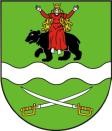 Urząd Gminy Siedlce KARTA INFORMACYJNA URZĄD GMINY SIEDLCE UL. ASŁANOWICZA 10; 08-110 SIEDLCE USTALENIE ZOBOWIĄZANIA PODATKOWEGO W PODATKU  ROLNYM  OSÓB FIZYCZNYCH Podstawa prawna: Ustawa z dnia z dnia 15 listopada 1984 r. o podatku rolnym (Dz. U. z 2020 r. poz. 333 z późn. zm. )Wymagane dokumenty: 1. Osoby fizyczne są zobowiązane do złożenia informacji o posiadanych gruntach, sporządzonej na formularzu obowiązującym na terenie Gminy Siedlce (IR – 1) w terminie 14 dni od dnia: wystąpienia okoliczności uzasadniających powstanie albo wygaśnięcie obowiązku podatkowego; zaistnienia zdarzenia mającego wpływ na wysokość opodatkowania w roku podatkowym (w szczególności zmiany sposobu wykorzystywania przedmiotu opodatkowania lub jego części). 2.  Jeżeli grunt stanowi współwłasność lub znajduje się w posiadaniu osób fizycznych oraz osób prawnych, jednostek organizacyjnych, w tym spółek, nieposiadających osobowości prawnej - osoby fizyczne składają deklarację na podatek rolny oraz opłacają podatek na zasadach obowiązujących osoby prawne.3. Obowiązek złożenia informacji o gruntach dotyczy również podatników korzystających ze zwolnień na mocy ustawy o podatku  rolnym. Sposób załatwienia sprawy:  Złożenie informacji i korekty informacji przez osoby fizyczne w sprawie podatku rolnego. Sposób zapłaty podatku: Podatek  można wpłacać: na rachunek bankowy Urzędu Gminy Siedlce – (aktualny numer rachunku bakowego dostępny jest na stronie internetowej www.gminasiedlce.pl) u inkasentów, na których wyznaczono sołtysów poszczególnych sołectw. Podatek płatny jest w ratach wynikających z decyzji organu podatkowego, w terminach do dnia 15 marca,  15 maja, 15 września i 15 listopada każdego roku podatkowego. Przewidywany termin załatwienia sprawy:  Niezwłocznie. Odpowiedzialność za załatwienie sprawy:  Wydział Finansowy, Podatków i Opłat Nr pokoju: 25, 27  – II piętro  Nr tel./fax: tel. (25) 63 272 52 w.54,57, 59,83   fax (25) 63 236 30 Godziny pracy: 8.00 -16.00; czwartek: 8.00 – 18.00 Tryb odwoławczy: Nie przysługuje. Uwagi: Formularz można pobrać w pokoju nr  25, 27 lub na stronie internetowej. Osobom fizycznym, na których ciąży obowiązek podatkowy w zakresie podatku rolnego oraz jednocześnie w zakresie podatku  leśnego lub  podatku  od nieruchomości  dotyczący przedmiotów opodatkowania położonych na terenie Gminy Siedlce. Wysokość należnego zobowiązania podatkowego pobieranego w formie łącznego zobowiązania pieniężnego ustala organ podatkowy w  decyzji (nakazie płatniczym). Zobowiązanie pieniężne należne od przedmiotów opodatkowania stanowiących współwłasność lub znajdujących się w posiadaniu dwóch lub więcej osób fizycznych ustala się w odrębnej decyzji (nakazie Urząd Gminy Siedlce KARTA INFORMACYJNA URZĄD GMINY SIEDLCE UL. ASŁANOWICZA 10; 08-110 SIEDLCE 